Wards Creek School Advisory Council
Meeting Minutes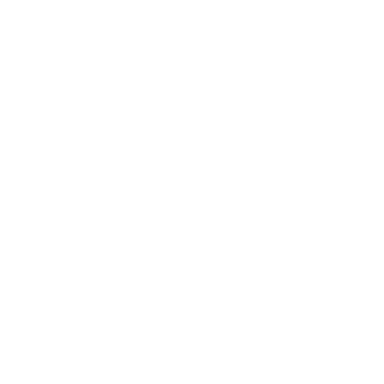 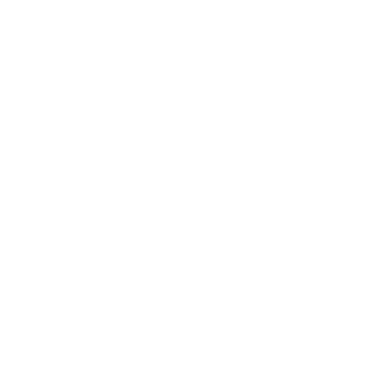 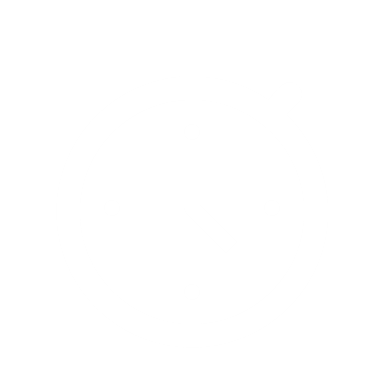 Call to Order
The Wards Creek Elementary Advisory Council Meeting commenced in the Wards Creek Media Center on October 14, 2021. Lisa Martin made a motion to call the meeting to order and Jen Lusk seconded the motion. The motion was voted on and carried forward. The meeting started at 3:33PM. Kristin Fanning recorded the minutes for this meeting. 
Review/Approve Notes 
Notes were reviewed from September meeting. A motion to approve was made by Lisa Martin and Russ Cooke seconded the motion. Old Business
a. Curriculum Chat
Mr. Klein estimated that there was about 60% of the school in attendance. Teachers shared about academics. The book fair evening and PTO night were also very successful. Some concerns and suggestions were made for the events. Christy Watson shared how there were some challenges with having multiple kids and specific time slots. Lisa Martin said she loved the event and felt it was very organized. Jose Medina felt that only having 30 minutes felt rushed.   
b. SAC Budget
Budget amount: $6,992.35c. iReady Diagnostic resultsSee attached slides. All data was shared by Mr. Klein. Kim Pagan noted that there seems to be a trend with test A. How can we change this? We discussed what we are adding to address these trends this year. Intervention block is back (couldn’t do it last year with covid restrictions), adding 4th ESE teacher, creating more small group interventions, and receiving a teacher on assignment to work with K-3 intensive reading students. 
d. School Improvement plan	Mr. Klein shared that our FSA testing scores went down. Therefore this was the focus in some areas of the SIP. We need to work on learning gains and specifically with our lowest quartile.  New Business

a. Book FairThere were 4 sepereate items brought to SAC for funding. Please see attached requests. Jose motioned to vote on each one and Jen Lusk seconded the motion. RAZ – Kids : 10/10 in favor – passedBrain POP: 10/10 in favor – passedGeneration Genius: 8/10 in favor – passedScience Studies Weekly: 9/10 in favor - passes
PTO Agenda

a. Past events infoSeptember 23 popsicles with PTo: Great turn out!September 27 Gators night: made $120October 4 Whits night: made $75b. Future events infoOctober 26: Simones dine in onlyOctober 22: Fall Festival 5-7pm, looking for volunteers, Tickets = $10Any Questions/Concerns
Concern was brought up from a Facebook posting about Leaders with Characters. Some parents did not understand they needed to be approved volunteers to be able to attend. Suggestion of possibly a standard invitation being used.  Next Meeting Thursday, December 9, 2021 at 3:30PM in the Media CenterAdjourn
Kristin Fanning called a motion 
Kim Pagan made a motion and Jose Medina second. The meeting ended at 4:44PMAttendance Chair: Kristin Fanning
Secretary: TBA
Principal: Kevin KleinMembers:
Lisa Martin 
Jennifer Lusk
Russell Cooke 
Kimberlee Pagan
Christina Watson
Lisa Urban
Mandy York 
Sarah Diotte
Jose Medina
Freddy Sampedre (absent)